The Honorary Treasurer: Dr Tristan KaySchool of Modern LanguagesUniversity of Bristol17 Woodland RoadBristol BS8 1TETristan.kay@bristol.ac.ukCONFERENCE EXPENSES CLAIM FORMName: Address:E-mail: UK bank account number and sort code: Date of claim:Please indicate the purpose for which expenses are being claimed,attach receipts or tickets, and return to the Treasurer at the above address.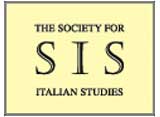 The Society for Italian StudiesRegistered Charity no. 313786DateDetails of Claim Expenses (£)Total   =£